Appendix 1 – Location Plan 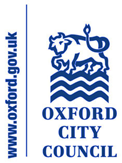 21/00142/FUL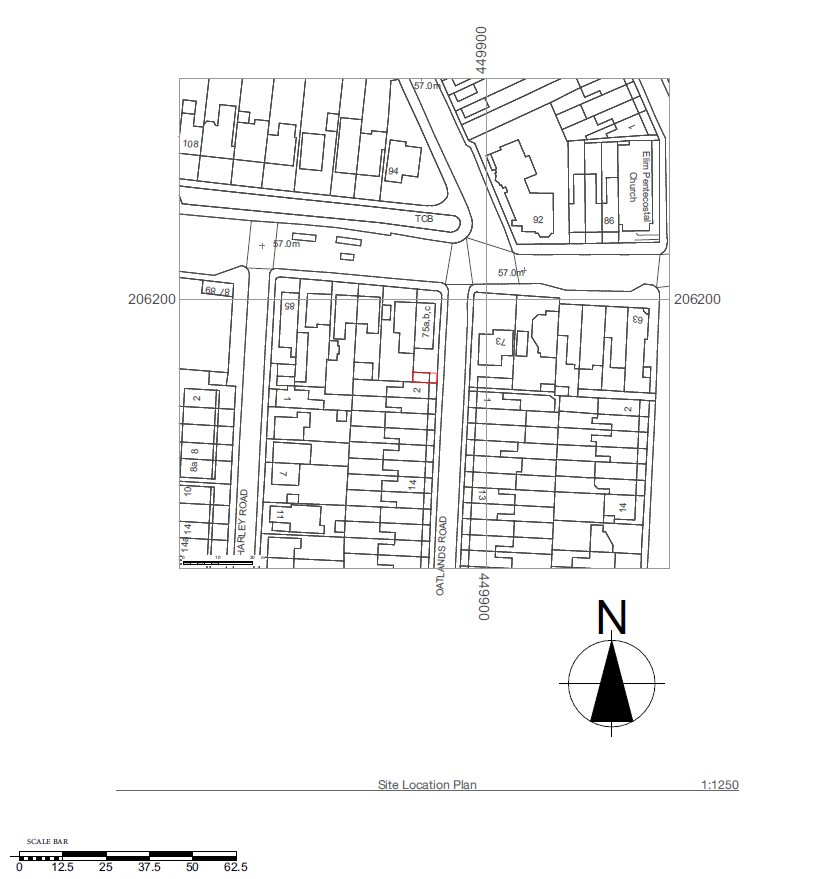 